日頃よりジェクサー・ライトジム24等々力をご愛顧賜りまして心より御礼申し上げます。この度、2023 年 7月より、【ビューカード会員優待価格】を設定させていただきます。【ビューカード会員優待価格】とは、月会費支払いに株式会社ビューカードより発行されるクレジットカードをご登録いただくと、月会費を優待価格とさせていただく特典となります。ご登録カードの変更はジェクサーWEBサービスメニュー内の「支払情報変更」より可能です。設定月及び、設定価格についてご確認をお願いいたします。記設定月　　2023年7月分月会費より※既にビューカードをご登録していただいている会員様は【ビューカード会員優待価格】を適応いたします。設定価格（税込）月会費を各種ビューカードにてお支払いの場合、ビューカード優待特典として、月会費が101円（税込）割引になります。ご不明点につきましては、各店フロントまでお問合せいただきますようお願い申し上げます。以上2023年6月1日JR東日本スポーツ株式会社ジェクサー・ライトジム24等々力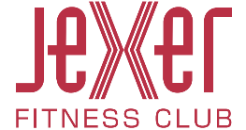 【重要】ビューカード会員優待価格について会員プラン定価ビューカード会員優待価格レギュラー7,678円7,577円